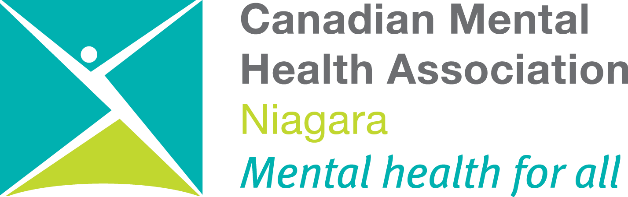 CMHA Niagara Third Party Events and Promotions Event Proposal FormContact Name _____________________________________________________ Organization _____________________________________________________ Address _____________________________________________________Phone ______________ Fax ________________ Email _______________ 1. Please describe the event or promotion in detail: date(s), location(s), time(s), etc. 2. Please list all parties involved with the event (individuals, organizations, media, etc.) 3. What is the total amount of estimated revenue to be generated by the event?  Total revenue anticipated ___________  Total expenses projected ___________  Estimated amount that will be donated to CMHA Niagara ______________  Other ________ 4. Please outline how you will promote the event and submit copies of the materials to be used.  Media -- Print -- TV -- Radio  Public Relations (agency or in-house)  Paid Advertising  Brochures/flyers  Signs or Banners  Direct Mail  Other 5. Would you like materials on CMHA Niagara’s programs and services to display at the event? What is the proposed quantity? 6. What are the proposed responsibilities for the CMHA Niagara? 7. Please include any other pertinent information. 8. Why did you choose the CMHA Niagara? Please return the completed form to: Canadian Mental Health Association Niagara 264 Welland Avenue, Suite 103St. Catharines, ON L2R 2P8Email: kmarazzo@cmhaniagara.ca